МИНИСТЕРСТВО НАУКИ И ВЫСШЕГО ОБРАЗОВАНИЯ РОССИЙСКОЙ ФЕДЕРАЦИИфедеральное государственное бюджетное образовательное учреждение высшего образования«КУЗБАССКИЙ ГОСУДАРСТВЕННЫЙ ТЕХНИЧЕСКИЙ УНИВЕРСИТЕТ ИМЕНИ Т.Ф.ГОРБАЧЕВА»Филиал КузГТУ в г. Белово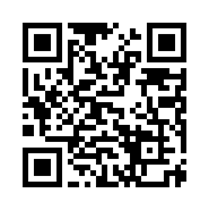 УТВЕРЖДАЮЗаместитель директора по учебной работе, совмещающая должность директора филиала   Долганова Ж.А.Рабочая программа дисциплиныГидромеханизация открытых горных работ Специальность 21.05.04 «Горное дело»Специализация 03 «Открытые горные работы»Присваиваемая квалификация«Горный инженер (специалист)» Форма обучения очно-заочнаягод набора 2024Белово 2024Рабочую программу составил: ст. преподаватель Аксененко В.В.Рабочая программа обсуждена на заседании кафедры «Горного дела и техносферной безопасности»Протокол № 9 от «13» апреля 2024 г.Заведующий кафедрой: Белов В.Ф.Согласовано учебно-методической комиссией по специальности 21.05.04 «Горное дело»Протокол № 8 от «16» апреля 2024 г.Председатель комиссии: Аксененко В.В. 1. Перечень планируемых результатов обучения по дисциплине "Гидромеханизация открытых горных работ", соотнесенных с планируемыми результатами освоения образовательной программыОсвоение дисциплины направлено на формирование: профессиональных компетенций:ПК-7 - Способностью обосновывать главные параметры карьера, вскрытие карьерного поля,  системы открытой разработки, режим горных работ, технологию и механизацию открытых горных работ, способностью разрабатывать проекты строительства, реконструкции и перевооружения объектов открытых горных работ, способностью проектировать природоохранную деятельность.Результаты обучения по дисциплине определяются индикаторами достижения компетенцийИндикатор(ы) достижения:Определяет главные параметры работы гидромониторно-землесосного способа.Осуществляет инженерные расчеты технологических процессов гидромониторно-землесосного комплекса.Результаты обучения по дисциплине:Знать:- свойства горных пород для определения возможности их отработки гидромониторно-землесосным способом;- виды технологий гидромониторно-землесосного способа и область его применения;- современное состояние и перспективу развития гидромеханизации открытых горных работ;- основные понятия о технологических схемах и применяемом оборудовании;- общие сведения об основных и вспомогательных процессах гидромеханизации открытых горных работ;- правила безопасности ведения гидромеханизированных разработок.Уметь:- определять главные параметры работы гидромониторно-землесосного способа для простых условий;- рассчитывать расходы воды и потребные напоры для работы гидромеханизации;- рассчитывать линейные параметры забоев при вскрышных работах способом гидромеханизации.Владеть:- горной терминологией;- инженерными методами расчетов всех технологических процессов гидромониторно-землесосного комплекса.2. Место дисциплины "Гидромеханизация открытых горных работ" в структуре ОПОП специалитетаДля освоения дисциплины необходимы знания умения, навыки и (или) опыт профессиональной деятельности, полученные в рамках изучения следующих дисциплин: «Геология», «Гидромеханика», «Горные машины и оборудование ОГР», «Основы горного дела (открытая геотехнология)», «Процессы открытых горных работ», «Технология и комплексная механизация открытых горных работ».Требования к входным знаниям, умениям, навыкам и опыту деятельности обучающихся: обучающийся должен знать:технологические процессы и технологические схемы производства открытых горных работ;обучающийся должен уметь:рассчитывать производительность горных и транспортных машин и их комплексов; формировать технологические схемы производства горных работ; рассчитывать параметры элементов системы разработки, технологические процессы горных работ; обучающийся должен владеть:инженерными методами расчетов технологических процессов, элементов систем разработок.Объем дисциплины "Гидромеханизация открытых горных работ" в зачетных единицах с указанием количества академических часов, выделенных на контактную работу обучающихся с преподавателем (по видам занятий) и на самостоятельную работу обучающихсяОбщая трудоемкость дисциплины "Гидромеханизация открытых горных работ" составляет 5 зачетных единиц, 180 часов.Содержание дисциплины "Гидромеханизация открытых горных работ", структурированное по разделам (темам)Лекционные занятияЛабораторные занятия. Самостоятельная работа студента и перечень учебно-методического обеспечения для самостоятельной работы обучающихся по дисциплине5.  Фонд оценочных средств для проведения промежуточной аттестации обучающихся по дисциплине "Гидромеханизация открытых горных работ", структурированное по разделам (темам)5.1.  Паспорт фонда оценочных средств5.2. Типовые контрольные задания или иные материалыТекущий контроль успеваемости и промежуточная аттестация обучающихся могут проводиться как при непосредственном взаимодействии педагогического работника с обучающимися, так и с использованием ресурсов ЭИОС филиала КузГТУ, в том числе синхронного и  (или) асинхронного взаимодействия посредством сети «Интернет».5.2.1. Оценочные средства при текущем контролеТекущий контроль проводится на 5, 9, 13 и 17 неделе в виде письменного или устного опроса.Текущий контроль осуществляется также в виде устного опроса при защите лабораторных работ.Оценочными средствами для текущего контроля являются требования к отчету по лабораторной работе.Оценочные средства для текущего контроля:тестовые задания по материалам лекций;Тест считается зачтенным, если получено не менее 65 % правильных ответов.Пример тестовых заданий: 1. Какое ограничение для использования гидромеханизационного способа отвалообразования лишнее:в) необходимость большого количества воды;б) наличие пород подвергающихся размыву;в) наличие пород, не подвергающихся размыву;г) наличие холодного климата.2. В чем заключается суть гидромеханизационного способа отвалообразования:в) вскрышные породы в пульпопроводе доставляются на отвал;б) породный отвал планируется гидравлическим экскаватором;в) вскрышные породы сталкиваются под откос в водоем;г) породы, сваленные транспортом под откос, размываются струей воды.3. Какие достоинства у гидромеханизационного способа отвалообразования:в) простота и отсутствие сложного оборудования;б) редкая передвижка ж.д. путей;в) высокая производительность и экономичность;г) все ответы верны.4. Какие недостатки у гидромеханизационного способа отвалообразования:в) наличие сложного оборудования;б) сезонная работа;в) частая передвижка ж.д. путей;г) необходимость использования дорогостоящих экскаваторов.5. Какие недостатки у гидромеханизационного способа отвалообразования:в) наличие сложного оборудования;б) сезонная работа;в) частая передвижка ж.д. путей;г) необходимость использования дорогостоящих экскаваторов.7 лабораторных работ (по 5-ти лабораторным работам необходимо оформление отчета), которые позволяют оценить приобретенные навыки студентов по применению на практике теоретических знаний по соответствующим темам;- контрольные вопросы по лабораторным занятиям.Критерии оценивания:100 баллов – при правильном и полном ответе на вопрос и безошибочно выполненном отчете по лабораторной работе;75…99 баллов – при правильном и полном ответе на вопрос и не более двух замечаний в представленном отчете по лабораторной работе;50…74 баллов – при правильном и неполном ответе на вопрос и при наличии отчета по лабораторной работе;0…49 баллов – если отчета по лабораторной работе не предоставлен, и дан ответ на теоретический вопрос.Шкала оценивания:5.2.2. Оценочные средства при промежуточной аттестацииПромежуточная аттестация проводится в форме экзамена.Оценочными средствами для промежуточного контроля являются:вопросы на экзамен (24 билета по 3 вопроса в каждом);Критерии оценивания 85–100 баллов – при правильном и полном ответе на два вопроса;65–84 баллов – при правильном и полном ответе на один из вопросов и правильном, но не полном ответе на другой из вопросов;50–64 баллов – при правильном и неполном ответе только на один из вопросов; 0–49 баллов – при отсутствии правильных ответов на вопросы.Шкала оцениванияВопросы на экзамен1. Область применения гидромеханизации на карьерах.2. Основные процессы и технология гидромеханизации горных работ.3. Условия применения основного оборудования гидромеханизации: гидромониторов, землесосов, земснарядов, загрузочных аппаратов — и оборудования для механической подготовки трудноразрабатываемых пород к пульпообразованию.4. Методические основы расчета процессов гидромеханизации: гидравлического разрушения, самотечного и напорного гидротранспорта, укладки пород в гидроотвалы и осветления воды.5. Гидротехнические сооружения гидроотвалов.6. Главные особенности гидродобычи полезных ископаемых при их попутном обогащении. 7. Применение гидравлического транспорта пород и полезных ископаемых на дальние расстояния8. Исторические сведения о развитии гидромеханизации открытых горных работ.9. Научно-технический прогресс в области гидромеханизации.10. Состояние и направления совершенствования гидромеханизации в Кузбассе.11. Главные особенности гидромеханизации открытых горных разработок.12. Технологическое оборудование при гидромеханизации открытых горных работ13. Принципиальные технологические схемы гидромеханизации открытых горных работ.14. Элементы системы разработки.15. Влияние свойств пород на процессы гидромеханизации.16. Влияние физико-механических свойств пород на гидромониторный размыв, разработку земснарядами и драгами, на процессы гидротранспортирования и укладки пород в отвалы.17. Классификация горных пород по трудности их разработки.18. Разработка пород гидромониторно-землесосным комплексом.19. Процесс подготовки пород к размыву.20. Гидромониторный размыв породы – процесс пульпоприготовления.21. Гидротранспортирование.22. Гидроотвалообразование.23. Правила безопасности при разработке пород гидромониторно-землесосным комплексом.24. Процессы разработки горных пород драгами и земснарядами .25. Процессы выемки пород земснарядами.26. Процессы выемки пород драгами.27. Правила безопасности при земснарядной и дражной разработках28. Вскрытие и системы гидравлической разработки месторождений.29. Вскрытие карьерных полей при применении гидромониторно-землесосных комплексов.30. Системы открытой гидравлической разработки.31. Гидротехнические сооружения.32. Общие понятия о гидротехнических сооружениях.33. Классификация гидротехнических сооружений.34. Водосбросные устройства.5.2.3. Методические материалы, определяющие процедуры оценивания знаний, умений, навыков и (или) опыта деятельности, характеризующие этапы формирования компетенцийПри проведении текущего контроля обучающийся сдает на проверку преподавателю отчет по лабораторной работе. После проверки отчета, студент устно отвечает на 2 вопроса, заданных преподавателем из перечня контрольных вопросов по лабораторной работе.При проведении промежуточной аттестации, обучающиеся выбирают один билет и один тест из числа предложенных преподавателем. В течение 60 минут обучающийся должен дать ответ на теоретические вопросы билета и ответить на вопросы теста.Оценка за экзамен выставляется по результатам письменных ответов обучающегося в соответствии со шкалой оценивания. Обучающийся может пользоваться на экзамене нормативными документами.6. Учебно-методическое обеспечение6.1. Основная литератураПовышение эффективности работы гидромониторно-землесосного комплекса разреза путем согласования режимов работы его основных систем : учебное пособие для студентов вузов, обучающихся по специальности "Открытые горные работы" направления подготовки "Горное дело" / С. И. Протасов, Е. А. Кононенко, П. А. Самусев, Ю. И. Литвин; ФГБОУ ВПО «Кузбас. гос. техн. ун-т им. Т. Ф. Горбачева», Каф. открытых горн. работ. – Кемерово : Издательство КузГТУ, 2015. – 155 с. – ISBN 9785906805218. – URL: http://library.kuzstu.ru/meto.php?n=91331&type=utchposob:common. – Текст : электронный. Гидромеханизация открытых горных работ: комбинированная технология разработки и переукладки пород гидроотвалов гидромонитором и землесосным снарядом : учебное пособие : рекомендовано учебно-методической комиссией направления подготовки 21.05.04 "Горное дело" специализации "Открытые горные работ / С. И. Протасов, Е. А. Кононенко, И. А. Мироненко, П. А. Самусев ; Кузбасский государственный технический университет им. Т. Ф. Горбачева. – Кемерово : КузГТУ, 2022. – 1 файл (5,07 Мб). – URL: http://library.kuzstu.ru/meto.php?n=91910&type=utchposob:common. – Текст : электронный.Дополнительная литератураЯлтанец, И.М. Справочник по гидромеханизации / И.М. Ялтанец, Н.И. Леванов; Под ред. И.М. Ялтанца. – 2-е изд., перераб. и доп. – М.: «Мир горной книги», Издательство МГГУ, издательство «Горная книга», 2008. – 673 с. – Текст: непосредственный.Кузнецов, В.В. Гидромеханика и основы гидравлики (Теоретический курс с примерами практических расчетов): учебное пособие / В.В. Кузнецов, К.А. Ананьев; Кузбас. гос. техн. ун-т им. Т.Ф. Горбачева. – Кемерово, 2013. – 266 с. – Текст: непосредственный.Методическая литература1. Гидромеханизация открытых горных работ: Методические материалы для выполнения лабораторных работ и организации самостоятельной работы для обучающихся всех форм обучения специальность «21.05.04 «Горное дело» специализация «03 Открытые горные работы» / В.В. Аксененко, филиал КузГТУ в г. Белово, Кафедра горного дела и техносферной безопасности. – Белово, 2023. – 68с. Доступна электронная версия: https://eos.belovokyzgty.ru/course/index.php?categoryid=156.4. Профессиональные базы данных и информационные справочные системыЭлектронная библиотека КузГТУ https://elib.kuzstu.ru/Электронная библиотечная система «Лань» http://e.lanbook.comЭлектронная библиотечная система «Юрайт» https://urait.ru/Информационно-справочная система «Технорматив»: https://www.technormativ.ru/6.5. Периодические изданияВестник Кузбасского государственного технического университета: научно-технический журнал (электронный) https://vestnik.kuzstu.ru/Горное оборудование и электромеханика: научно-практический журнал (электронный) https://gormash.kuzstu.ru/Горная промышленность: научно-технический и производственный журнал (печатный/электронный) https://mining-media.ru/ru/https://mining-media.ru/ru/Горный журнал: научно-технический и производственный журнал (печатный/электронный) https://www.rudmet.ru/catalog/journals/1/Горный информационно-аналитический бюллетень: научно-технический журнал  (электронный) https://elibrary.ru/contents.asp?titleid=8628Уголь: научно-технический и производственно-экономический журнал (печатный/электронный) http://www.ugolinfo.ru/onLine.html 7. Перечень ресурсов информационно-телекоммуникационной сети «Интернет»Официальный сайт Кузбасского государственного технического университета имени Т.Ф. Горбачева. Режим доступа: https://kuzstu.ru/.Официальный сайт филиала КузГТУ в г. Белово. Режим доступа:  http://belovokyzgty.ru/.Электронная информационно-образовательная среда филиала КузГТУ в г. Белово.  Режим доступа:  http://eоs.belovokyzgty.ru/Научная электронная библиотека eLIBRARY.RU https://elibrary.ru/defaultx.asp? 8. Методические указания для обучающихся по освоению дисциплины "Гидромеханизация открытых горных работ"Основной учебной работой обучающихся является посещение аудиторных занятий и самостоятельная работа в течение семестра. Начинать изучение дисциплины необходимо с ознакомления с целями и задачами дисциплины и знаниями и умениями, приобретаемыми в процессе изучения. Далее следует проработать конспекты лекций, рассмотрев отдельные вопросы по предложенным источникам литературы. Все неясные вопросы по дисциплине обучающийся может разрешить на консультациях, проводимых по расписанию.При подготовке к лабораторным занятиям обучающийся в обязательном порядке изучает теоретический материал в соответствии с методическими указаниями по самостоятельной работе.Перед промежуточной аттестацией обучающийся должен сопоставить приобретенные знания, умения, навыки с заявленными и, в случае необходимости, еще раз изучить литературные источники или обратиться к преподавателю за консультациями.Залогом успешного и своевременного выполнения курсовой работы является регулярное посещение консультаций и планомерное выполнение разделов в течении семестра.9. Перечень информационных технологий, используемых при осуществлении образовательного процесса по дисциплине "Гидромеханизация открытых горных работ", включая перечень программного обеспечения и информационных справочных системДля изучения дисциплины может использоваться следующее программное обеспечение:Mozilla FirefoxGoogle ChromeOpera7-zipMicrosoft WindowsДоктор ВебСпутник10. Описание материально-технической базы, необходимой для осуществления образовательного процесса по дисциплине "Гидромеханизация открытых горных работ"Для осуществления образовательного процесса по данной дисциплине предусмотрена следующая материально-техническая база:1. Учебная аудитория № 118  для проведения занятий лекционного типа, занятий семинарского типа, групповых и индивидуальных консультаций, текущего контроля и промежуточной аттестации, оснащенная:- мультимедийным оборудованием: Переносной ноутбук Lenovo B590 15.6 дюймовый экран, 2.2 ГГц тактовая частота , 4 Гб ОЗУ, 512 Мб видеопамять, проектор Acer S1212 с максимальным разрешением 1024х768; программное обеспечение: операционная система Microsoft Windows7, пакеты программных продуктов Office 2007 и 2010;- специализированным виртуальным комплексом лабораторных работ по курсу гидромеханика, учебно-информационными стендами-планшетами, установкой для выполнения лабораторных работ по гидравлике, образцами элементов гидравлической системы механизированных крепей очистного забоя и проходческих комбайнов.2. Помещение для хранения и профилактического обслуживания учебного оборудования.3. Специальное помещение № 219 (научно-техническая библиотека), компьютерный класс № 207 для самостоятельной работы обучающихся, оснащенные компьютерной техникой с подключением к сети «Интернет» и доступом в электронную информационно-образовательную среду филиала.11. Иные сведения и (или) материалыПри осуществлении образовательного процесса применяются образовательные технологии:Презентации на мультимедийном оборудовании, интерактивной доске и демонстрация видеофильмов:Разработка грунта при помощи гидромониторов, земснарядов и драг.Водоснабжение гидроустановок.Гидротранспорт.Гидротехнические сооружения.Выступление студента в роли обучающего:Изложение информации об особенностях выполненного варианта лабораторной работы. Форма обученияКоличество часовКоличество часовКоличество часовФорма обученияОФЗФОЗФКурс 5/Семестр 9Всего часов180Контактная работа обучающихся с преподавателем (по видам учебных занятий):Аудиторная работаЛекции8Лабораторные занятия8Практические занятияВнеаудиторная работаИндивидуальная работа с преподавателем:Курсовое проектированиеКонсультация и иные виды учебной деятельностиСамостоятельная работа128Форма промежуточной аттестацииэкзаменРаздел дисциплины. Темы лекций и их содержаниеТрудоемкость в часахТрудоемкость в часахТрудоемкость в часахРаздел дисциплины. Темы лекций и их содержаниеОФЗФОЗФОбщие сведения о гидромеханизации открытых горных работ.1.1. Особенности гидромеханизации открытых горных работ.Исторические сведения о развитии гидромеханизации открытых горных работ.Научно-технический прогресс в области гидромеханизации.Состояние и направления совершенствования гидромеханизации в Кузбассе.0,5Общие понятия о гидромеханизированных горных работах.(мультимедийная презентация – 1 ч.)Общие положения. Главные особенности гидромеханизации открытых горных разработок.Технологическое оборудование.Принципиальные технологические схемы гидромеханизации открытых горных работ.Элементы системы разработки.0,5Влияние свойств пород на процессы гидромеханизации.Влияние физико-механических свойств пород на гидромониторный размыв, разработку земснарядами и драгами, на процессы гидротранспортирования и укладки пород в отвалы.Классификация горных пород по трудности их разработки.1Процессы гидромеханизации.(мультимедийная презентация – 1 ч.) (мультимедийная презентация – 2 ч.) 4.1. Разработка пород гидромониторно-землесосным комплексом.Процесс подготовки пород к размыву.Гидромониторный размыв породы – процесс пульпоприготовления.Гидротранспортирование.Гидроотвалообразование.Правила безопасности при разработке пород гидромониторно-землесосным комплексом.2Процессы разработки горных пород драгами и земснарядами .(мультимедийная презентация – 1 ч.)Процессы выемки пород земснарядами.Процессы выемки пород драгами.Правила безопасности при земснарядной и дражной разработках2Вскрытие и системы гидравлической разработки месторождений.Вскрытие карьерных полей при применении гидромониторно-землесосных комплексов.Системы открытой гидравлической разработки.1Гидротехнические сооружения.(мультимедийная презентация – 1 ч.)Общие понятия о гидротехнических сооружениях.Классификация гидротехнических сооружений.7.2. Водосбросные устройства.1Итого8Наименование работыТрудоемкость в часахТрудоемкость в часахТрудоемкость в часахНаименование работыОФЗФОЗФ1. Физико-механические свойства горных пород и их влияние на выбор технических решений в гидромеханизации.22. Способы подготовки пород к размыву. Классификация видов обрушений.-3. Гидравлический расчет гидромониторов и параметров гидромониторной струи.2Текущий контроль (защита лабораторных работ №1, №2 и №3, контроль выполнения курсовой работы).-Определение диаметра водоводов и потерь напора по длине для разветвленной сети.Прокладка трубопроводов. Расчеты самотечного транспортирования воды.2Текущий контроль (защита лабораторных работ №4 и №5, контроль выполнения курсовой работы).-6. Расчет напорного гидротранспорта пульпы.1Текущий контроль (защита лабораторной работы №6, контроль выполнения курсовой работы).-7. Расчет самотечного гидротранспорта пульпы.1Текущий контроль (защита лабораторной работы №7, контроль выполнения курсовой работы).-Итого8Вид самостоятельной работы студентаТрудоемкость в часахТрудоемкость в часахТрудоемкость в часахВид самостоятельной работы студентаОФЗФОЗФИзучение теоретического материала.Составление обзора по теме «Повышение эффективности работы гидромониторно-землесосного комплекса разреза путем согласования режимов работы его основных систем».128ИТОГО128Форма текущего контроля знаний, умений, навыков, необходимых для формирования соответствующей компетенцииКомпетенции, формируемые в результате освоения дисциплины (модуля)Индикатор(ы) достижениякомпетенцииРезультаты обучения по дисциплине(модуля)УровеньТестовые задания, защита  лабораторных работ ПК-7Определяет главные параметры работы гидромониторно-землесосного способа.Осуществляет инженерные расчеты технологических процессов гидромониторно-землесосного комплекса.Знать:- свойства горных пород для определения возможности их отработки гидромониторно-землесосным способом;- виды технологий гидромониторно-землесосного способа и область его применения;- современное состояние и перспективу развития гидромеханизации открытых горных работ;- основные понятия о технологических схемах и применяемом оборудовании;- общие сведения об основных и вспомогательных процессах гидромеханизации открытых горных работ;- правила безопасности ведения гидромеханизированных разработок.Уметь:- определять главные параметры работы гидромониторно-землесосного способа для простых условий;- рассчитывать расходы воды и потребные напоры для работы гидромеханизации;- рассчитывать линейные параметры забоев при вскрышных работах способом гидромеханизации.Владеть:- горной терминологией;- инженерными методами расчетов всех технологических процессов гидромониторно-землесосного комплекса.Высокий или среднийВысокий уровень достижения компетенции - компетенция сформирована, рекомендованные оценки: отлично, хорошо, зачтено.Средний уровень достижения компетенции - компетенция сформирована, рекомендованные оценки: хорошо, удовлетворительно, зачтено.Низкий уровень достижения компетенции - компетенция не сформирована, оценивается неудовлетворительно или не зачтено.Высокий уровень достижения компетенции - компетенция сформирована, рекомендованные оценки: отлично, хорошо, зачтено.Средний уровень достижения компетенции - компетенция сформирована, рекомендованные оценки: хорошо, удовлетворительно, зачтено.Низкий уровень достижения компетенции - компетенция не сформирована, оценивается неудовлетворительно или не зачтено.Высокий уровень достижения компетенции - компетенция сформирована, рекомендованные оценки: отлично, хорошо, зачтено.Средний уровень достижения компетенции - компетенция сформирована, рекомендованные оценки: хорошо, удовлетворительно, зачтено.Низкий уровень достижения компетенции - компетенция не сформирована, оценивается неудовлетворительно или не зачтено.Высокий уровень достижения компетенции - компетенция сформирована, рекомендованные оценки: отлично, хорошо, зачтено.Средний уровень достижения компетенции - компетенция сформирована, рекомендованные оценки: хорошо, удовлетворительно, зачтено.Низкий уровень достижения компетенции - компетенция не сформирована, оценивается неудовлетворительно или не зачтено.Высокий уровень достижения компетенции - компетенция сформирована, рекомендованные оценки: отлично, хорошо, зачтено.Средний уровень достижения компетенции - компетенция сформирована, рекомендованные оценки: хорошо, удовлетворительно, зачтено.Низкий уровень достижения компетенции - компетенция не сформирована, оценивается неудовлетворительно или не зачтено.Количество процентов0-6465-7474-8485-100ОценкаНеудовлетворительноУдовлетворительноХорошоОтлично Количество баллов0-4950-7475-99100ОценкаНеудовлетворительноУдовлетворительноХорошоОтличноКоличество баллов0 -4950 - 6465 - 8485 -100ОценкаНеудовлетворительноУдовлетворительноХорошоОтлично